لقاء لجنة الاختبارات بالطلابعقدت لجنة الاختبارات ممثلة برئيس اللجنة سعادة وكيل الكلية للشؤون التعليمية أ. جبر بن ضويحي الفحام وعضويها سعادة وكيل الكلية لشؤون الطلاب د. أحمد بن عبدالله القشعمي  وسعاد رئيس مركز الجودة د. عبدالحكيم رضوان لقاءً مفتوحًا بالطلاب، وكان ذلك على مسرح المدينة الجامعية يوم الأربعاء 8-2-1435هـ الساعة 10.30 صباحاً .وقد بدأ اللقاء ببيان بعض التوجيهات والتعليمات الخاصة بالأمتحانات ، ثم استمعت اللجنة لأسئلة الطلاب واستفساراتهم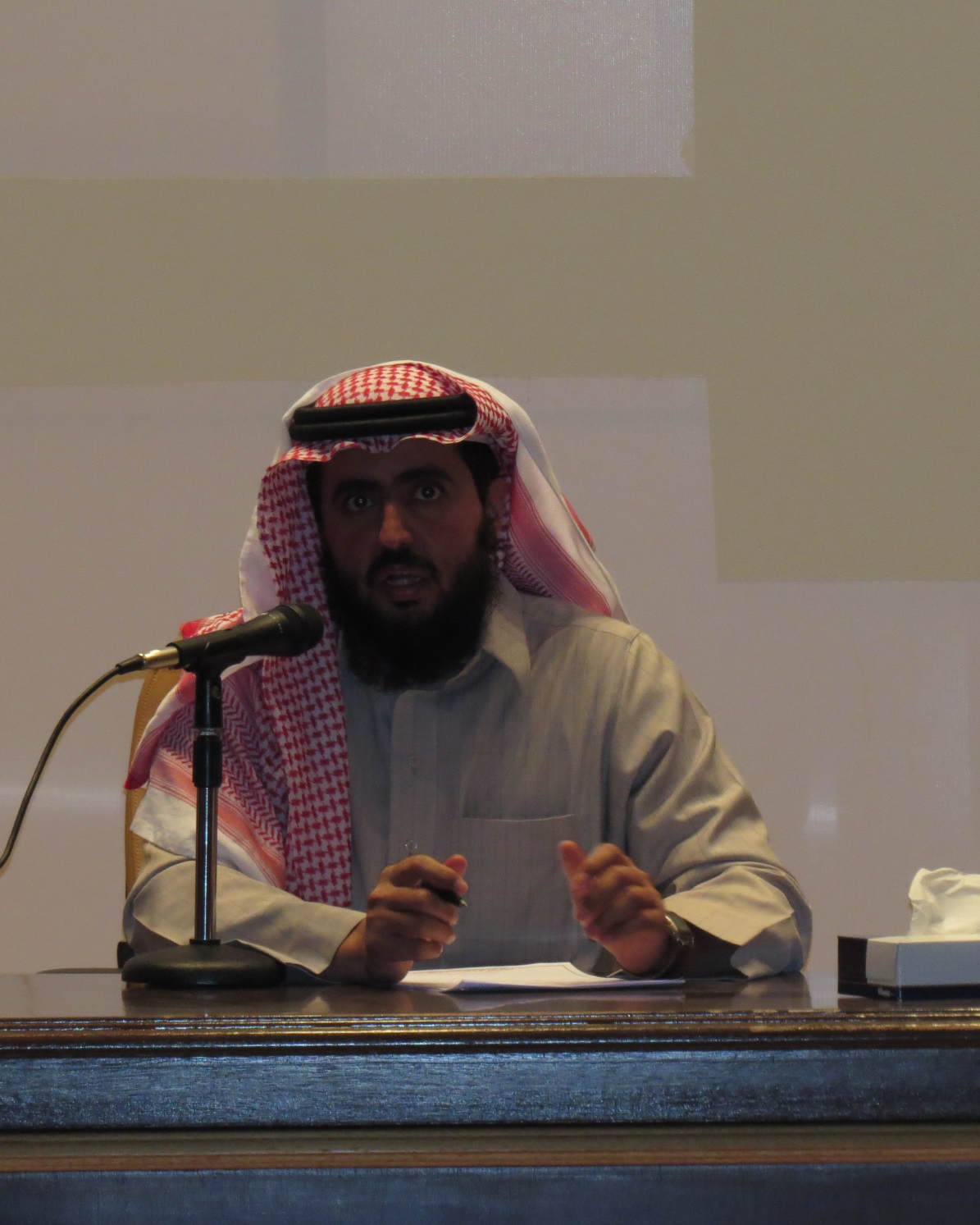 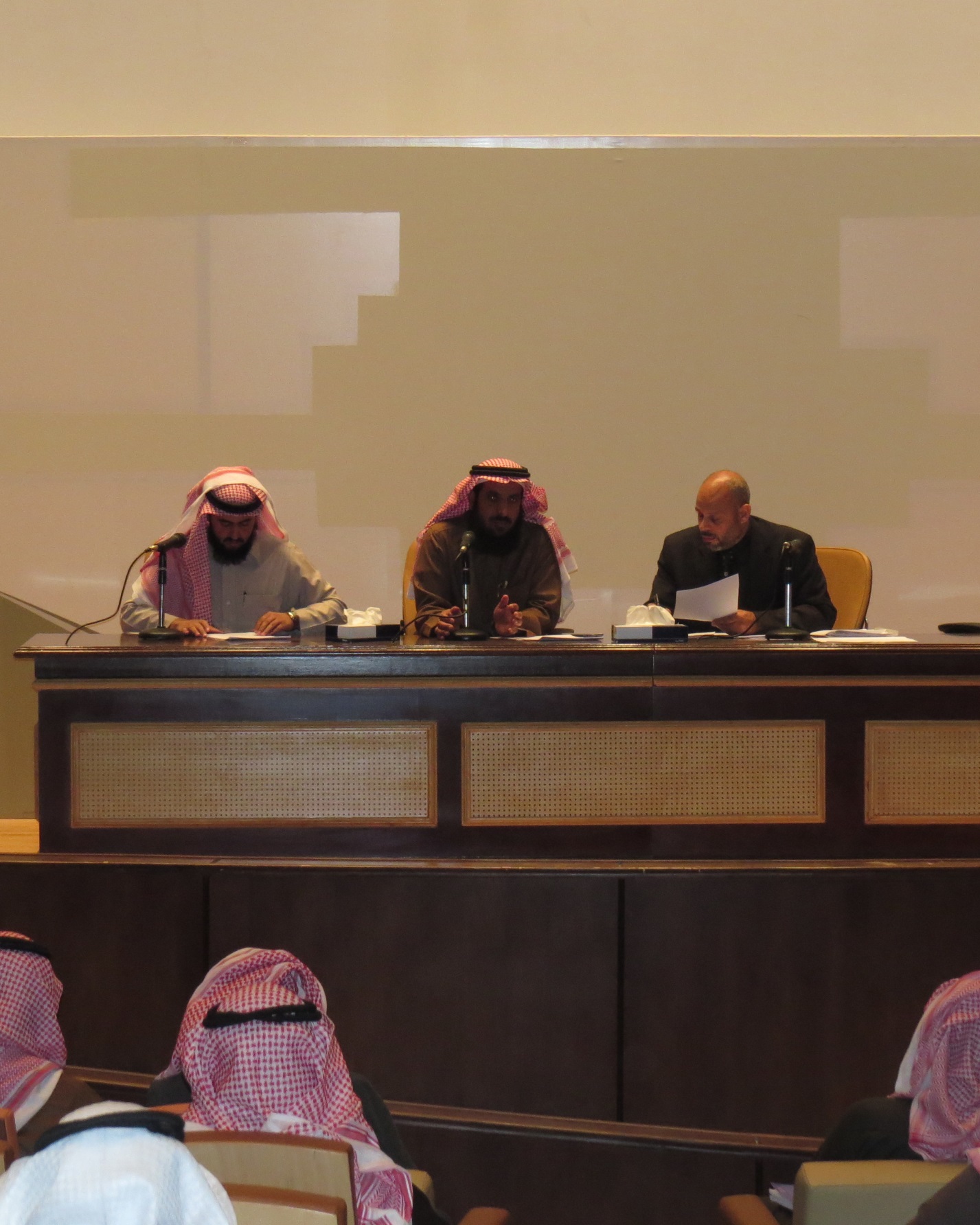 